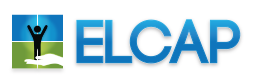 Equal Opportunities Monitoring FormELCAP is committed to ensuring that all job applicants and members of staff are treated equally, without discrimination on the grounds of gender, sexual orientation, marital or civil partner status, gender reassignment, race, colour, nationality, ethnic or national origin, religion or belief, disability or age.  We collect information about all our staff to help us maintain equal opportunities best practice and improve our recruitment practices.  You can help us to do so by completing this form.All questions are optional. You are not obliged to answer any of these questions. All information supplied will be treated in the strictest confidence. It will not be placed on your personnel file.Please complete this form and return it with your application. These pages will be separated from your application form and will not be seen by the selection panel. The information on this form will be used for monitoring purposes only.Where did you hear about this job? Goodmoves, S1 or other?Ethnic Group1.	How would you describe your nationality/ethnic origin (please tick)? 4. Disability The Equality Act 2010 defines a disability as a "physical or mental impairment which has a substantial and long-term adverse effect on a person's ability to carry out normal day-to-day activities". An effect is long-term if it has lasted, or is likely to last, more than 12 months. Do you consider that you have a disability under the Equality Act (please tick)?Please outline any access requirements you have or adjustments to interview that you feel may be necessary.5. Sexual OrientationHow would you describe your sexual orientation (please tick)?6. Religion or beliefPlease describe your religion or other strongly-held belief.To enable your application to be considered, personal data provided on your application will be entered onto ELCAP’s computer records.   At all times use of this data will be strictly in accordance with the principles laid down by the General Data Protection Regulations (2018).  All information relating to this recruitment is kept for seven months before being destroyed.Age2.	What age group are you in? Please tick/check oneGender3.	What is your gender (please tick)? (If you are undergoing gender reassignment, please use the gender you intend to acquire).Female                                                 Male                                                Prefer not to say                         Do you identify as transgender/transsexual?Yes                                           No                                            Prefer not to say                   YesNoPrefer not to sayHeterosexual / straightBisexualPrefer not to sayGay manGay woman / lesbianI would describe my religion or belief as:I have no particular religion or beliefPrefer not to say